COLEGIO EMILIA RIQUELMEGUIA DE APRENDIZAJE EN CASA ACTIVIDAD VIRTUAL SEMANA DEL 28 DE SEPTIEMBRE AL 02 DE OCTUBRECOLEGIO EMILIA RIQUELMEGUIA DE APRENDIZAJE EN CASA ACTIVIDAD VIRTUAL SEMANA DEL 28 DE SEPTIEMBRE AL 02 DE OCTUBRECOLEGIO EMILIA RIQUELMEGUIA DE APRENDIZAJE EN CASA ACTIVIDAD VIRTUAL SEMANA DEL 28 DE SEPTIEMBRE AL 02 DE OCTUBRE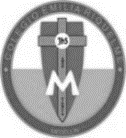 Asignatura: Ciencias NaturalesGrado:   4°Docente: Estefanía LondoñoDocente: Estefanía LondoñoMiércoles, 30 de septiembre del 2020   Agenda virtual: Socialización de circuitos eléctricos. Clase virtual 12:00am)Durante esta clase me contarán acerca del circuito eléctrico de la actividad del viernes. Jueves, 01 de Octubre del 2020   Agenda virtual: La estructura del ser humano. (Clase virtual 12:00am)                           Escritura en el cuaderno¿De qué estamos formados los seres humanos?Los seres humanos somos organismos pluricelulares, esto quiere decir que estamos formados por una gran número de células, estas se encuentren organizadas en los tejidos, que son agrupaciones de células con la misma estructura y función; organos que estan formados por un conjunto de tejidos y sistemas que son agrupaciones de órganos. Esto permite la supervivencia de un individuo ya que así su organismo funciona correctamente. Viernes, 02 de Octubre del 2020   Agenda virtual:  Consulta.                             Actividad en casa.Consulta una de las células que se encuentran en el cuadro de la clase anterior y dibújala con sus partes.OJO por favor enviarme las evidencias a tiempo. Miércoles, 30 de septiembre del 2020   Agenda virtual: Socialización de circuitos eléctricos. Clase virtual 12:00am)Durante esta clase me contarán acerca del circuito eléctrico de la actividad del viernes. Jueves, 01 de Octubre del 2020   Agenda virtual: La estructura del ser humano. (Clase virtual 12:00am)                           Escritura en el cuaderno¿De qué estamos formados los seres humanos?Los seres humanos somos organismos pluricelulares, esto quiere decir que estamos formados por una gran número de células, estas se encuentren organizadas en los tejidos, que son agrupaciones de células con la misma estructura y función; organos que estan formados por un conjunto de tejidos y sistemas que son agrupaciones de órganos. Esto permite la supervivencia de un individuo ya que así su organismo funciona correctamente. Viernes, 02 de Octubre del 2020   Agenda virtual:  Consulta.                             Actividad en casa.Consulta una de las células que se encuentran en el cuadro de la clase anterior y dibújala con sus partes.OJO por favor enviarme las evidencias a tiempo. Miércoles, 30 de septiembre del 2020   Agenda virtual: Socialización de circuitos eléctricos. Clase virtual 12:00am)Durante esta clase me contarán acerca del circuito eléctrico de la actividad del viernes. Jueves, 01 de Octubre del 2020   Agenda virtual: La estructura del ser humano. (Clase virtual 12:00am)                           Escritura en el cuaderno¿De qué estamos formados los seres humanos?Los seres humanos somos organismos pluricelulares, esto quiere decir que estamos formados por una gran número de células, estas se encuentren organizadas en los tejidos, que son agrupaciones de células con la misma estructura y función; organos que estan formados por un conjunto de tejidos y sistemas que son agrupaciones de órganos. Esto permite la supervivencia de un individuo ya que así su organismo funciona correctamente. Viernes, 02 de Octubre del 2020   Agenda virtual:  Consulta.                             Actividad en casa.Consulta una de las células que se encuentran en el cuadro de la clase anterior y dibújala con sus partes.OJO por favor enviarme las evidencias a tiempo. Miércoles, 30 de septiembre del 2020   Agenda virtual: Socialización de circuitos eléctricos. Clase virtual 12:00am)Durante esta clase me contarán acerca del circuito eléctrico de la actividad del viernes. Jueves, 01 de Octubre del 2020   Agenda virtual: La estructura del ser humano. (Clase virtual 12:00am)                           Escritura en el cuaderno¿De qué estamos formados los seres humanos?Los seres humanos somos organismos pluricelulares, esto quiere decir que estamos formados por una gran número de células, estas se encuentren organizadas en los tejidos, que son agrupaciones de células con la misma estructura y función; organos que estan formados por un conjunto de tejidos y sistemas que son agrupaciones de órganos. Esto permite la supervivencia de un individuo ya que así su organismo funciona correctamente. Viernes, 02 de Octubre del 2020   Agenda virtual:  Consulta.                             Actividad en casa.Consulta una de las células que se encuentran en el cuadro de la clase anterior y dibújala con sus partes.OJO por favor enviarme las evidencias a tiempo. 